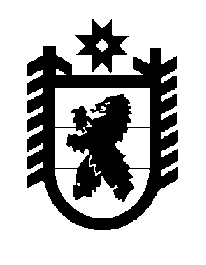 Российская Федерация Республика Карелия    ПРАВИТЕЛЬСТВО РЕСПУБЛИКИ КАРЕЛИЯРАСПОРЯЖЕНИЕ                                от  31 октября 2014 года № 679р-Пг. Петрозаводск Внести в структуру Министерства по делам молодежи, физической культуре и спорту Республики Карелия, утвержденную распоряжением Правительства Республики Карелия от 19 августа 2013 года № 567р-П, изменение, заменив слова «21 единица» словами «20 единиц».           ГлаваРеспублики  Карелия                                                             А.П. Худилайнен